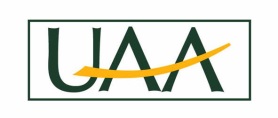 March 1, 2013INFORMATION UPDATE BOOKS OF THE YEARThe Faculty Steering Committee has selected the 2013-14 UAA/APU Books of the Year, based on the theme “Information, Ideas, Ideology: Shaping Your Reality.”  The books are The Influencing Machine, a graphic nonfiction book by Brooke Gladstone, and Escape from Camp 14 by Blaine Harden.  Review copies of the books are available for faculty considering incorporating the theme and/or books into their curriculum. Please email John Dede with your request. CENTER FOR ADVANCING FACULTY EXCELLENCEThanks to help from Randy Magen and funding from WWAMI, Deans Smith, Stalvey, Schmitt, and Hogan and UNAC, we were able to fund all the applicants for the Team-based Learning Conference, which is taking place this week. Upon their return, the recipients will lead a Faculty TBL Workgroup to support all TBL faculty as they implement this pedagogy into their courses.  Promotion & Tenure and Retention Workshops will be held from 8:30 a.m. to Noon on March 29. CAFE’s Faculty Development Luncheon, highlighting the year’s activities and annual “COW” awards, will be held April 5, 11:30 a.m. to 1 p.m. in LIB 307.Department Chairs workshop “Managing Conflict & Colleagues” was rescheduled for April 12. This may be the last such opportunity for a long time so please spread the word about this new date and encourage folks to RSVP on the CAFE website.Scholarly Writing Intensive with Sonja Foss, professor of communications at the University of Colorado Denver, has been scheduled tentatively for May 13-15.Grant Funding Workshop with Lucy Deckard from Academic Research Funding Strategies has been scheduled for May 15-17 (1/2 days on May 15 and 17 and all day May 16).CENTER FOR COMMUNITY ENGAGEMENT AND LEARNINGThe Provost’s office will name a new faculty committee to pursue the strategic planning necessary for the reauthorization of the Carnegie Foundation “Engaged University” designation.  This application is due to Carnegie on April 1, 2014.   The faculty committee and a faculty chair, to be determined, will work with Judy Owens-Manley and John Dede. Annual Community Engagement Forum Luncheon will be held April 19 from 11:30 a.m. to 1:30 p.m. featuring presentation of the annual Selkregg Community Engagement & Service Learning Award, Second Bridge Scholarship Award, and the Dr. Alex Hills Engineering & Civic Engagement Award.COMPLEX SYSTEMSThe final Complex Systems lecturer of this year will be on campus on March 20 and 21 – Archaeologist Dr. Scott Ortman, a fellow at the Santa Fe Institute, will be discussing some of the cultural and archaeological challenges in the prehistory of the American Southwest.  Further information is on the Complex Systems website.  FACULTY TECHNOLOGY CENTERApple iBooks Authoring Workshop, led by Apple staff, is scheduled for March 8 from 1 to 3 p.m. For details check the FTC website.The FTC is co-hosting the Alaska Google Apps for Education Summit here at UAA on April 6 & 7, with the national award-winning Ed Tech Group. This event focuses on deploying, integrating, and using Google Apps for Education and other Google Tools to promote student learning in K-12 and in higher education.Technology Fellows 2013 applications are open and will be accepted through the end of March. This year's theme is “Moving Online” highlighting the focus of taking your course online. The Tech Fellows program will span two years, with the second year focusing on mentoring the next cohort of Tech Fellows.New staffing this semester:Lara Madden, Instructional Designer, long time member of UAA transferred from CHD in January.Jeanette Renaudineau, Instructional Designer/Developer, joined the team in February from Sacramento. She is experienced K-12 math teacher with a MEd information and Learning Technologies.Recruitment for another Instructional Designer is currently in the interview stages with an expected hire date in April.INSTITUTIONAL RESEARCHAt the end of January, Statewide activated a new DSD data warehouse system, rendering our current data collection systems inoperable.  So for the next several months the Institutional Research staff will be reprogramming our operations to conform with the new DSD requirements.  We expect most of this transition to be completed by June 30. With the retirement of Gary Rice, John Dede will be serving as the interim Director of IR.  We are in the final stages of a national search for a new Associate Vice Provost of Institutional Research.  INSTITUTIONAL EFFECTIVENESSOverview report of certificates and degrees awarded in AY12, including top-producing programs, and detailed information on each college and campus, are posted on the UAA Institutional Effectiveness website. 